TRIBUNALE DI NOCERA INERIORESEZIONE PENALEUDIENZA 25/9/2020 Aula TorreIl Presidente dott. ssa Daniela De Nicola,DISPONEprocedersi alla trattazione dei seguenti procedimenti, nella fascia oraria 9.30 e ss.:Dispone che sia data comunicazione del presente decreto al Pubblico Ministero in sede e al Consiglio dell’Ordine.Manda la Cancelleria per gli adempimenti di rito.				Nocera Inferiore, 23/9/2020                                                                                                       Il Giudice                                                                                                                                              Dott. ssa Daniela De NicolaR.G.R.G.N.R.391/164207/152764//175459/16ORE 10.301516/203891/20154/205636/18ORE 11.301437/202599/202091/16489/15I.E 2019/210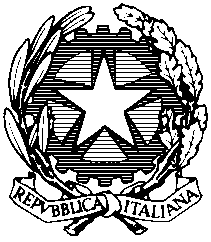 